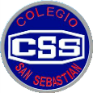 Colegio San Sebastián    Santiago Centro Ciencias NaturalesProfesora  Sra. Victoria Reyes T.EVALUACIÓN FORMATIVA N°2OBJETIVO: Clasificación de Animales VertebradosESCALA DE EVALUACIÓN: MB - B  - S – II. COMPLETACIÓN: Completa la tabla según corresponda (LETRA CLARA Y ORDENADA) (10 puntos)II. SELECCIÓN MÚLTIPLE: Encierra la alternativa correcta  (13 puntos)ANIMALGRUPO DE VERTEBRADOCUBIERTA CORPORALRESPIRACIÓN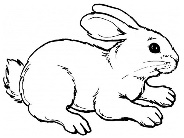 CONEJOPULMONES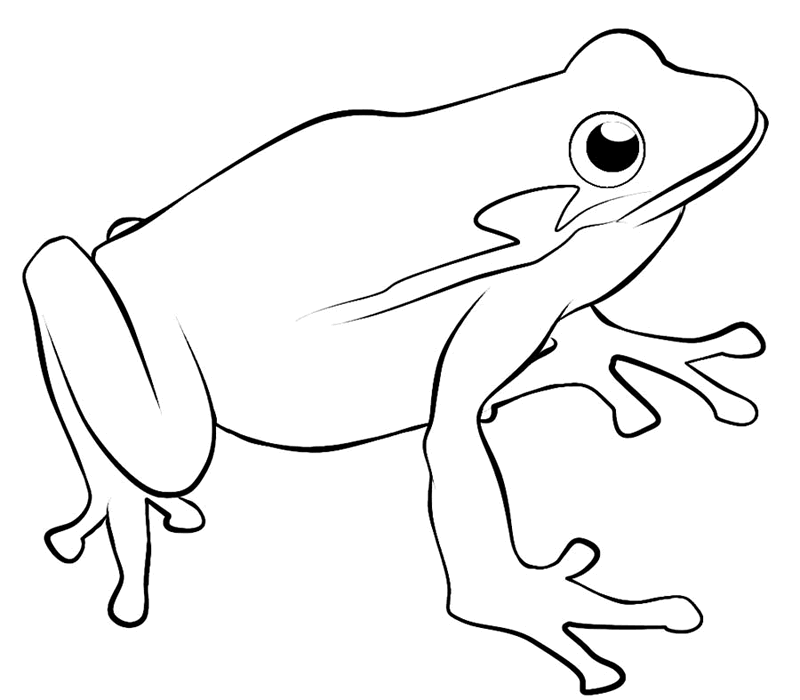 RANA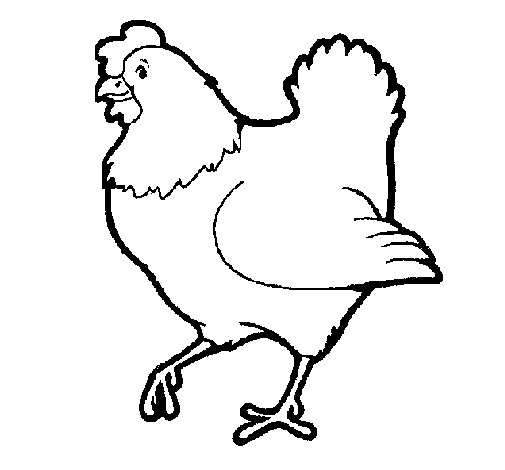 GALLINAPEZ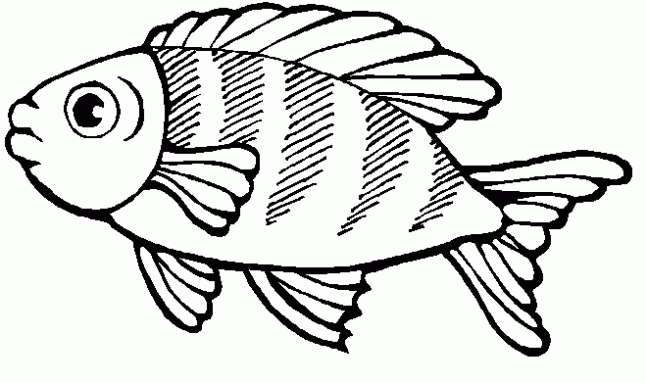 PECES1. Los animales ovíparos son aquellos que nacen por:a) Cría vivab) Huevoc) Vivíparo2. La equidna y el ornitorrinco pertenecen al grupo vertebrado de:a) Mamíferosb) Anfibiosc) Reptiles3. Los animales invertebrados NO tienen:a) Ojosb) Alasc) Columna vertebral4. ¿En cuántos grupos se clasifican los animales vertebrados?a) 1b) 3c) 56. Algunos reptiles, REPTAN, esto quiere decir que:a) Caminanb) Vuelanc) Se arrastran7. El único mamífero volador es el:a) Pingüinob) Búhoc) Murciélago8. Un ejemplo de reptil es:a) Tortugab) Salamandrac) Caballo de mar9. El siguiente animal, NO pertenece al grupo de los anfibios:a) Tritónb) Ranac) Lagartija10. Su nombre quiere decir: “doble vida”, se refiere a:a) Mamíferosb) Anfibiosc) Reptiles11. Pertenecen al grupo de los Mamíferos:a) Ballena y Ser Humanob) Cóndor y Delfín c) Sapo y Ornitorrinco12. Los peces respiran a través de:a) Pulmonesb) Aletasc) Branquias13. Los reptiles tienen su cuerpo cubierto de:a) Piel desnudab) Escamasc) Pelos